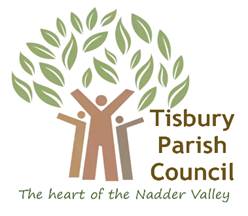 Tisbury Parish Council Minutes – April Meeting 2Held at 7:00pm on Tuesday 19th April 2022The Reading Room, High Street, TISBURY, SP3 6LD01747 260088 / 07388 376240tisburypc@tisbury-wiltshire-pc.gov.uk    www.tisbury-wiltshire-pc.gov.uk Questions or Statements:A resident of Stubbles enquired about any progress with respect to removing the trees from the River Nadder.The Clerk informed the meeting that 3 quotes were being sought for the 3 trees that were in the river immediately adjacent to the Lower Recreation Ground; one quote had been received.The Environment Agency was also being approached with respect to a statement made by an Environment Agency employee that fallen trees should be left in the river.MEETING MINUTES(*responsibility for action) 22.04.10Those present:Parish Councillors S. Davison (Chairman), R. Buck, F. Corp, E. Coyle-Camp N. Errington (also as a Wiltshire Councillor), J. Mason, G. Murray, J. Phillips (until 8:45pm) - 8. Also in attendance: up to 1 member of the public; S. Harry (Clerk).Apologies Parish Councillors unanimously accepted the apologies of R.A. Beattie and V. Hillier who were away from the village. Page 1 of 522.04.11Declarations of Interest: Any Parish Councillor wishing to declare interests should do so at this point:declarations of disclosable pecuniary and non-pecuniary interests already declared in the Register of Interests - none. declarations of disclosable pecuniary and non-pecuniary interests not previously declared in the Register of Interests - none.Dispensations: none required.22.04.12 Resolution of Minutesa. April meeting 1 – following additional detail to the scope of the Environment Committee, the minutes were resolved as correct; JM/GM unanimous of those present (6). *Clerk22.04.13 PLANNING MATTERS a. Current applications: *ClerkPL/2022/02896 - THE RECTORY, PARK ROAD, TISBURY, SP3 6LF (T1 - Yew tree - cut back overhanging branches    Delegated decision of ‘no objection’ by the Tree Warden and Clerk with conditions to check for nesting birds and delay until August.PL/2022/02829 - ANCHOR COTTAGE, HINDON LANE, TISBURY SP3 6PZ Construction of a Garden RoomCouncillors resolved to object to this application due to the inadequate information supplied, i.e. lack of a proper elevation referencing adjacent buildings, especially in a conservation area. GM/JP – 7 in favour with 1 abstentionPL/2022/02636 - BURY LODGE, DUCK STREET, TISBURY, SP3 6LJ Proposed ground floor extension to Bury Lodge including replacing the adjacent lean to tiled roof over the Boiler Room with Welsh slate. Inserting 2No. semi-circular headed double hung sash windows on the first floor of the North East elevation to match the existing. Raising the height of the roof of the previously approved garage to provide home office space including changing the roof cover from slate to tiles to match Bury Lodge. (resubmission of PL/2021/11474)Councillors resolved to object to this application as this re-submission did not refer to the remediation measures necessary to comply with the conditions in the decision notice for PL/2021/11474. NE/JM – unanimous. b. Other Planning Matters:Updating TisPlan (Neighbourhood Plan) – Councillor GM reported on the renewal strategy that would enable the Working Group to finish the work by the end of May and Wiltshire Council to process the information by the year end.Page 2 of 5Housing Needs Survey – AECOM has now completed the survey and the final report will be with D. McCann by the end of May.Design Codes / Master Plan for Station Works - this will be based around policy BL8 for Station Works and again be with D. McCann by the end of May. The viability of the Station Works site is required for the Masterplan and will be undertaken by AECOM during April to allow 4 weeks to be work to be completed. A positive viability will require no change to BL8, but if the site is not deemed viable, further will be required and will be a significant hurdle for amendment.  Other design codes will be reserved until the next iteration in 2024.New Environmental Policies – Flooding, Dark Skies and Green Spaces policies will be handed over to D. McCann on Thursday 28th April.There was a short discussion on whether St John’s churchyard would be eligible to be designated as a Green Space, but this was deemed unsuitable for the current amendments due to the timescale for the necessary Church permissions to be granted.Community Engagement – the survey and leaflets were due to be printed soon and available in good time for responses to be made by the 6th May. A letter from the Tisbury and West Tisbury Chairs will also be available.Events for the Platinum Jubilee – Councillors noted that the 2 Road Closures had been approved, but may not be used, and no objections have been received to date. Event updates included:The deadline for Community Award Nominations was extended until 29th April due to the popularity of the scheme; social media posts would advise of the extension.Parish Council funding of £500 was unanimously agreed for a Beacon; to be located on the King George Vth Field subject to a risk assessment. *ECC/JP(power to spend LGA 1972, s145) Wiltshire Council grant funding of £300 was available for a ‘Reigning Memories’ event primarily for those with dementia and their carers. (power to spend LGA 1972, s145) £500 from an anonymous donation would fund a public session at the swimming pool on Friday 3rd April. (power to spend LGA 1972, s145) It was hoped to create/publish a Souvenir Programme (1000 copies) that would part fund some of the other Platinum Jubilee activities. 22.2.14FINANCIAL MATTERS requiring Consideration/Resolutioni. Monthly reconciliations and approval of retrospective payments: Councillors noted the March Financial reports and questioned specific entries before resolving to approve the account reconciliations and retrospective payments.a. reconciliations approval – GM/JM; 7 in favour with 1 abstentionb. Listing of retrospective payments – GM/JM; 7 in favour with 1 abstentionEach reconciliation report was independently examined, compared to the relevant bank statements/ledger and initialed by a councillor prior to the meeting. *CLERKPage 3 of 5Review of Small Grant Policy – Councillors noted the current policy and broadly agreed that the terms should be less restrictive and take account of sustainability. The policy would be reconsidered at the next meeting. *Clerk22.04.15OTHER MATTERS requiring Consideration/Resolution Respect and Civility – Councillor JP, as a Co-opted Member of the Wiltshire Council Standards Committee, spoke to Councillors about the work and made the following key points:The committee investigates but has no governance/powers to issue meaningful sanctions if a complaint is upheld.80% (c.60 each year) of complaints relate to Town and Parish Councillors and cover bullying (of other Councillors, Clerks and residents), lack of knowledge of the meaning of pecuniary interests, using the role of Councillor to confer a special status or advantage and also abuse of Protected Characteristics under the Equality Act are examples. Compulsory training is being considered to reduce the number of complaints and therefore costs to Wiltshire Council.It was further noted that NALC is currently exploring the topic ‘What is respect?’ and was encouraging Clerks and Councillors to send short video clips of their own answers to this question. (8:45pm) Draft text for Community Award certificates – Councillors were asked to choose from 2 suggested options; the favoured option being:‘Tisbury Parish Council presents this Community Service Award with great pleasure to [individual(s) or organisation] for demonstrating outstanding service to the Tisbury community.’The text would be accompanied by the Council logo and strap-line. *ClerkUpdate on the Clerk’s retirement and selection of Councillors for the Appointment Panel – the following Councillors volunteered to be members of the appointment panel: Simon Davison, Gerry Murray, Liz Coyle Camp and Julie Phillips. *ClerkUse of KGV field for fitness training – Councillors unanimously agreed (7) that the field could be used for fitness training on Monday evenings; 6-7pm from May.22.04.16Items for Information / next agenda Re-location of Wooden Bench – permission had now been granted to use the pavement adjacent to the Reading Room and a utility search would be requested. Local tradespeople would be used for the work. *ClerkPage 4 of 5Removal of 3 trees from the river adjacent to the Lower Recreation ground and clearance from site – only 1 quote had been received to date.22.04.17 Exclusion of the Public and Press - that under the Public Bodies (Admission to meetings) Act 1960 (as extended by s.100 of the LGA 1972), the public and accredited representatives of newspapers be excluded from the following item of business on the grounds that it involves the likely disclosure of exempt information as defined in Part I of Schedule 12A of the LGA 1972: none.22.04.18Date of next meetings: all at 7pm unless otherwise stated:Tuesday 3rd May 2022 – Annual Parish Council Meeting + May meeting 1Tuesday 17th May 2022 – Annual Parish Meeting + May meeting 2 Page 5 of 5